Escuela de Strong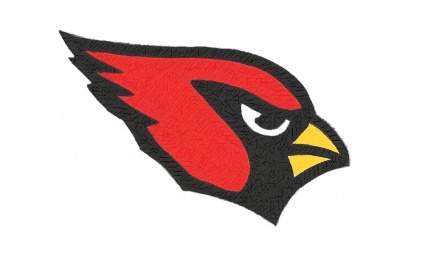 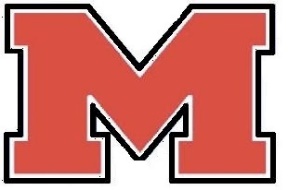 Reglamento y ExpectativasClase de Educación FísicaQué se espera de los estudiantes en la clase:Usted debe tener la ropa adecuado para poder participar en la clase todos los días.  Está permitido  vestir  ropa atlética para gimnasia al igual que zapatos tennis.No se permite en la clase de gimnasia utilizar Jeans, botas o sandalias de cualquier tipo que dejen los dedos al descubierto. Si el clima es apropiado y si la temperatura está  por encima de 50 grados, la clase puede ser afuera. Si el estudiante no se cambia la ropa para la clase de educación física, se espera de todas maneras qué él/ella participe en la clase. Los estudiantes van a tener 7 minutos al inicio de la clase para poder cambiarse de ropa y reportarse en él lugar de encuentro designado por el/la maestro/a. También se dan 7 minutos al final de la clase para desacalorarse y cambiarse de ropa nuevamente.No se permite comida, dulces, mascar chicle o tener bebidas durante la clase o en los casilleros. Se enviará al estudiante a que haga un trabajo de lectura o escritura si esta norma no se cumple. Es necesario tener una nota de parte de él padre / guardián para justificar la ausencia del estudiante en la clase. Esta nota será válida  por 2 días consecutivos únicamente  y solo en el caso de que se necesite para ambos días. Los estudiantes no pueden volver a entrar a los casilleros una vez se hayan reportado para él inicio de la clase. Si necesita entrar al baño debe hacerlo antes de que se llame a lista de asistencia.Cada estudiante tiene asignado un casillero con su clave para la hora de clase y no pueden dejar ropa of efectos de higiene personal en el casillero después de que se haya terminado la clase.Sistema de calificaciones:Los estudiantes reciben crédito por la participación diaria, el esfuerzo,las tareas, la disposición y la actitud atlética.Se espera que participe en la clase de educación física, no es opcional. Se van a dar 5 puntos cada día ( 3 por vestimenta apropiada para la clase y 2 por la participación, actitud y esfuerzo.Uso de teléfono celular: El teléfono celular no está permitido en la clase de Educación Física. El teléfono se puede dejar en el casillero durante la hora de clase. Si está norma no se cumple, él maestro va a guardar el celular por el resto del día y él estudiante puede recogerlo una vez se termine la escuela. También tendrá una deducción del puntaje del día. Si esta ofensa se repite con frecuencia, el estudiante va a recibir una acción disciplinaria por insubordinación y será enviado a la oficina del rector. Reglamento de atención: se espera que los estudiantes se presenten a tiempo a la clase. Si hay una tardanza por cualquier razón, el estudiante perderá 2 puntos ese día. Se van a dar las calificación cada 2 semanas las cuales usted puede ver utilizando “Student  Connect”. Contenido de la clase:Introducción de los equipos y deportes más antiguos y populares.Introducción a un estado físico ideal que se puede mantener/practicar durante muchos años.Cooperación y aprendizaje  durante la participación en  equipos.Si en cualquier momento usted tiene una pregunta o una preocupación, siéntase en la libertad de comunicarse con él maestro o la maestra de su hijo/a  llamando a la escuela al 313 389 3330. También nos puede enviar un correo electrónico a hillm@melnapschools.com  o a coxm@melnapschools.com  Después de leer este documento favor firmarlo y devolverlo a la escuela.Gracias,Mike Hill and Marissa CoxDepartamento de Educación Física a la Escuela secundaria de StrongEscuela secundaria de Strong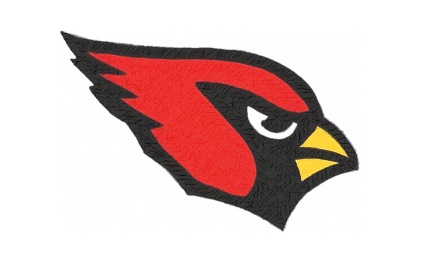 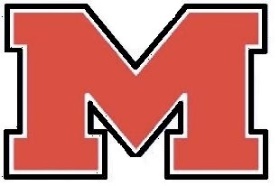 Conceptos de Educación FísicaU programa de Educación Física de calidad le ofrece a los estudiantes destrezas, conocimiento, valores y oportunidades necesarias para permanecer activo durante toda la vida. Destrezas de competitividad y conocimiento sobre materiales relacionados con salud básica, creatividad en la implementación de un programa de mantenimiento del estado físico y el uso de rutinas para crear un estado físico óptimo le permiten a una persona él mantenerse saludable en la edad adulta. Es vital para un buen programa de educación física él combinar  la oportunidad de manejar relaciones interpersonales y de crear actividades recreativas que impliquen un reto y a la vez educación y entretenimiento para los estudiantes. Durante la clase de educación física, nos vamos a  asegurar de que el estudiante pueda desarrollar habilidades que le permitan ser exitoso en la práctica deportiva. Estas actividades le permitirán al estudiante desarrollar destrezas de control corporal, coordinación, equilibrio y muchas otras aptitudes. Las repeticiones junto con él nivel apropiado de dificultad de una actividad física les permiten tener éxito en una actividad física y en un deporte en particular en el futuro. Los deportes en equipo pueden ser una herramienta para crear actividades recreacionales saludables para todas las edades. Las ligas deportivas están disponibles en casi todas las comunidades y para casi todas las edades. Las ligas pueden ser de equipos muy competitivos o meramente recreativos, así mismo puede haber ligas de parejas o mixtas. A parte de esto usted puede tener acceso a juegos recreativos y actividades deportivas en los parques, la playa a los jardines del barrio. Estas actividades no son tan competitivas y las personas pueden participar siempre y cuando conozcan las reglas y dinámicas básicas del deporte.  Los deportes en equipo son la herramienta que se usa en él escula secundaria de Strong. A parte de la contribución en una actividad de acondicionamiento físico duradero,  la actividad física ayuda al crecimiento y desarrollo corporal. Las conecciones neuronales se estimulan al aprender diferentes destrezas generando  la posición correcta del cuerpo,coordinación,  equilibrio y agilidad al estimular partes  específicas del cerebro. El desempeño del estudiante se va a evaluar basado en:El desempeño de las diferentes habilidades de un deporte basado en ée sistema de evaluación y regulación del mismo. Participación en las actividades de la clase.Entrega de materiales escritos y quizes Examen final que evalúa el concepto de educación física y los materiales de salud.Yo he leido este documento y entiendo él reglamento y las expectativas dentro de la clase de Educación Física.Yo entiendo qué es responsabilidad del estudiante cumplir con estas expectativas. Yo también entiendo puedo comunicarme con los maestros en cualquier momento y qué si tengo alguna pregunta con respecto al contenido de una unidad o él desarrollo de la clase puedo hablar con los maestros de estos temas.Nombre del estudiante: _____________________________________  	Fecha: __________						Impreso Firma del Padre/ Guardián __________________________________	 Fecha: __________